WZÓRKARTA MEDYCZNYCH CZYNNOŚCI RATUNKOWYCHZałącznik nr 5- WYWIADMIEJSCE ZDARZENIAw domu.......................w miejscu publicznym w ruchu uliczno-drog.w pracyw szkole- BADANIEGLASGOW-COMA-SCALEOTWIERANIE OCZURTSCZ. ODDECHÓWUKŁAD ODDECHOWYczęstośćŹRENICEReakcja naw rolnictwie.................brak obrażeń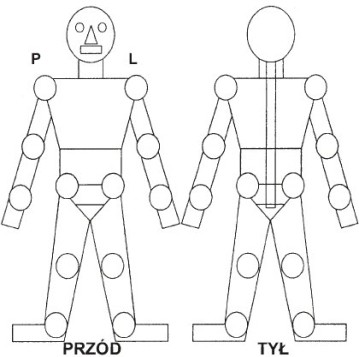 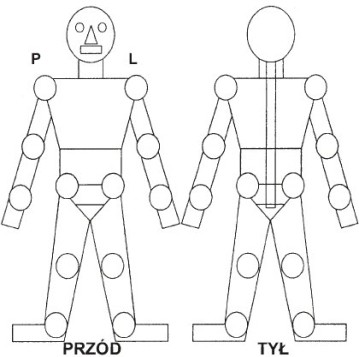 O  Złamanie otwartespontanicznie	410-29...........4oddechów.../minświatło:	L	PZ   Złamanie zamkniętena głos.	3na ból.	2brak.	1REAKCJA SŁOWNAzorientowany	5splątany	4niewłaściwe słowa.	3niezrozumiałe dźwięki.	2brak	1REAKCJA RUCHOWAwykonuje polecenia.	6lokalizacja  bólu.	5ucieczka od bólu.	4zgięciowa.	3>29..............36-9...............21-5...............1brak.	0RR SKURCZOWE>89..............476-89...........350-75...........21-49.............10..................0GCS13-15..........49-12............36-8..............2duszność........  T	Nsinica.............. bezdech.........  T	NL	Pszmer prawidł.... furczenie.......... świsty...............trzeszczenie.....rzężenie........... brak szmeru.....prawidłowa....... powolna........... brak..................szerokość:        L      Pnormalna.......... wąska...............szeroka............CIŚNIENIE TĘTNICZE/	mmHgObrażenia anatomiczne kwalifikujące do centrum urazowegoW  ZwichnięcieS  Stłuczenie R   RanaK   Krwotok z rany M  ZmiażdżenieA  AmputacjaN  Ból nieurazowy P Oparzeniestopnia	%stopnia	%oparzenie wziewnewyprostna	2brak.	14-5..............13.................0Inne:.......................................................TĘTNOmiarowepenetrujące rany głowy i tułowia lub urazy tępez objawami uszkodzenia narządów wewnętrznych głowy, klatki piersiowej i brzuchaamputacja kończyny powyżej kolana lub łokciauszkodzenie rdzenia kręgowegozłamanie kończyny z uszkodzeniem naczyń i nerwówzłamanie co najmniej dwóch proksymalnychSUMASUMASaturacja......	%/min  niemiar.rozległe zmiażdżenia kończynkości długich kończyn lub miednicyOBJAWYwstrząs...........  T	NNZK................. T	Nobj. oponowe... T	Ndrgawki........... T	NSKÓRAWygląd:w normie..... blada...........rumień.........JAMA BRZUSZNAw normie.........bolesność palpacyjna......brak perystaltyki.....TONY SERCAczyste/głośne......... stłumione................ inne:.........................NIEDOWŁAD /EKGRytm zatokowy...Tachykardia nadkomorowa....Tachykardia komorowa..........Migotanie/OPISafazja.............. T      Nwymioty........... T      Nbiegunka......... T N krwawienie...... T N obrzęki............ T N zasłabnięcie.... T      NINNEciąża................ T      Nzażółcenie...sinica obw.... sinica centr..Wilgotność:w normie......wilgotna....... sucha........... Temperatura:w normie......objawy otrzewnowe...OCENA PSYCHO-RUCH.w normie........ spowolniały....pobudzony.....PORAŻENIE	L   Pkończyna górna kończyna dolnaZAPACH Z USTrozpuszczalnik org... alkohol.....................inne:.........................trzepotanieprzedsionków.... AV blok..............sVES.................VES...................VF/VT.................Asystolia............ PEA...................Rozrusznik.........OZW..................poród............... Tchor. zakaźna.. T-  ROZPOZNANIEchłodna........ciepła...........agresywny.....POZIOM GLUKOZYmg%g/lZawał:................ Inne:........................-  POSTĘPOWANIE Z PACJENTEM-  DANE PACJENTA I PRZEKAZANIE PACJENTAOznaczenie dysponenta zespołu ratownictwa medycznego (ZRM)Kod ZRM realizującego zlecenie:Nr zlecenia wyjazdu:OPISKOD ICD10KOD ICD10KOD ICD10DANE PACJENTAImię: ...................................................................Nazwisko: ..........................................................Adres zamieszkania:......................................... ul:............................................nr:..........m:.........Rodz. i nr. dok. tożsamości: ........................................................................................................Ident. NFZ:	Data urodzenia / wiek:NUMER PESEL pacjenta:Ident. NFZ:	Data urodzenia / wiek:NUMER PESEL pacjenta:Ident. NFZ:	Data urodzenia / wiek:NUMER PESEL pacjenta:Ident. NFZ:	Data urodzenia / wiek:NUMER PESEL pacjenta:Ident. NFZ:	Data urodzenia / wiek:NUMER PESEL pacjenta:Ident. NFZ:	Data urodzenia / wiek:NUMER PESEL pacjenta:Ident. NFZ:	Data urodzenia / wiek:NUMER PESEL pacjenta:Ident. NFZ:	Data urodzenia / wiek:NUMER PESEL pacjenta:Ident. NFZ:	Data urodzenia / wiek:NUMER PESEL pacjenta:Ident. NFZ:	Data urodzenia / wiek:NUMER PESEL pacjenta:Ident. NFZ:	Data urodzenia / wiek:NUMER PESEL pacjenta:Ident. NFZ:	Data urodzenia / wiek:NUMER PESEL pacjenta:Ident. NFZ:	Data urodzenia / wiek:NUMER PESEL pacjenta:Ident. NFZ:	Data urodzenia / wiek:NUMER PESEL pacjenta:Decyzja podmiotu leczniczego:Przyjęcie pacjenta	Odmowa przyjęciaOznaczenie IP/SOR	Oznaczenie osoby przyjmującejDANE PACJENTAImię: ...................................................................Nazwisko: ..........................................................Adres zamieszkania:......................................... ul:............................................nr:..........m:.........Rodz. i nr. dok. tożsamości: ........................................................................................................Decyzja podmiotu leczniczego:Przyjęcie pacjenta	Odmowa przyjęciaOznaczenie IP/SOR	Oznaczenie osoby przyjmującejDANE PACJENTAImię: ...................................................................Nazwisko: ..........................................................Adres zamieszkania:......................................... ul:............................................nr:..........m:.........Rodz. i nr. dok. tożsamości: ........................................................................................................DANE PACJENTAImię: ...................................................................Nazwisko: ..........................................................Adres zamieszkania:......................................... ul:............................................nr:..........m:.........Rodz. i nr. dok. tożsamości: ........................................................................................................Oznaczenie kierownika ZRM:Oznaczenie kierownika ZRM:Oznaczenie kierownika ZRM:Oznaczenie kierownika ZRM:Oznaczenie kierownika ZRM:Oznaczenie kierownika ZRM:Oznaczenie kierownika ZRM:Oznaczenie kierownika ZRM:Oznaczenie kierownika ZRM:Oznaczenie kierownika ZRM:Oznaczenie kierownika ZRM:Oznaczenie kierownika ZRM:Zespół (S/P):Zespół (S/P):Przekazanie pacjenta w IP/SOR   /   innym:data...................................godz...........min..........Stwierdzenie zgonu / odstąpienie od med. czynności rat.data...................................godz...........min..........DANE PACJENTAImię: ...................................................................Nazwisko: ..........................................................Adres zamieszkania:......................................... ul:............................................nr:..........m:.........Rodz. i nr. dok. tożsamości: ........................................................................................................data udzielenia pomocy ........................................data udzielenia pomocy ........................................data udzielenia pomocy ........................................data udzielenia pomocy ........................................data udzielenia pomocy ........................................data udzielenia pomocy ........................................data udzielenia pomocy ........................................data udzielenia pomocy ........................................data udzielenia pomocy ........................................data udzielenia pomocy ........................................data udzielenia pomocy ........................................data udzielenia pomocy ........................................data udzielenia pomocy ........................................data udzielenia pomocy ........................................Przekazanie pacjenta w IP/SOR   /   innym:data...................................godz...........min..........Stwierdzenie zgonu / odstąpienie od med. czynności rat.data...................................godz...........min..........